Раздел 4. Геоэкономика. Основы геоэкономики.4.2.  Геоэкономикие стратегии развития4.2.  Геоэкономикие стратегии развитияФИО педагога: ДатаКласс: 11Количествоприсутствующих:Количество отсутствующих:Тема урока: Производство товаров и услуг с высокой добавленной стоимостью.Производство товаров и услуг с высокой добавленной стоимостью.Цели обучения в соответствии с учебной программой11.4.1.5- предлагать бизнес идеи по производству в регионах Казахстана товаров и услуг с высокой добавочной стоимостью (на примере своего региона)       11.4.1.5- предлагать бизнес идеи по производству в регионах Казахстана товаров и услуг с высокой добавочной стоимостью (на примере своего региона)       Этап урока/ ВремяДействия педагогаДействия ученикаОценива-ниеРесурсыОрганизационный момент1.Приветствие.2. психологический настройДля усвоения новой темыПрезентацияВспомни:Новая  темаЗапиши:Выполни:(Ответ обоснуйте)1.Какие потенциальные преимущества имеет наш регион в сравнении с соседними областями республики?2.Как вы понимаете, что такое цена, стоимость, прибыль?Тема нашего урока « Производство товаров и услуг с высокой добавленной стоимостью.»На этом уроке: Ты узнаешь: Ключевые понятия: стоимость, цена, прибыль, высокая добавленная стоимость, товар, услуга, свойства товара.Целеообразование - один из важнейших вопросов, стоящих перед производителями товаров и услуг.Цена – это четко обозначенная сумма, за которую продавец готов отдать свой товар.Стоимость - затрату труда (умственной и физической энергии) производителя на производство товара    и услуг.Разница между стоимостью произведенной продукции и стоимостью потребленных материальных средств производства (сырья, энергии, материалов, амортизационных отчислений и др) и услуг других организаций образует добавленную  стоимость.Норма добавленной стоимости (НДС) определяется делением добавленной стоимости (ДС) на выручку от реализации продукции (ВР). НДС=(ДС:ВР)х 100%Прибыль как добавленная стоимость .Прибыль –это то, что остаётся у производителя после компенсации расходов на производство и реализацию товаров и услуг.1 Задание.  рис 41 стр 182-183 показана структура формирования себестоимости хлеба. Вычислить себестоимость хлеба в своем городе на примере стр 182.Производство товаров с высокой добавленной стоимостью. Рассмотреть рис 53 на стр 184.В связи с развитием таких процессов, как фрагментация производства и вертикальная специализация, ключевым элементом мировой экономики стали глобальные цепочки создания стоимости.  В таблице 24 стр 184 показаны мировые лидеры, производители товаров с высокой добавленной стоимостью, на которых в совокупности приходиться свыше 30% общего объема мировой торговли по отдельным товарам.Задание 2 по таблице 24 стр 184  составить диаграмму. Задание 3. Прочитать  «Это интересно» в учебнике стр 184-185 написать  вывод.Отвечает на  вопросы.Учащиеся находят определения и записывают в тетрадьРабота  в  тетради.Учащиеся чертят таблицу в тетрадьУчащиеся чертят таблицу в тетрадьАнализ диаграммы.Само - и взаимооцениваниеСамооцениваниеСловесное оценивание учителемРефлексия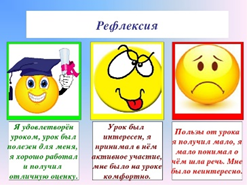 Домашнее задание:  пар 42 стр 181-185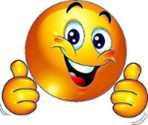 Похвала учителя